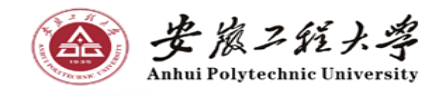 毕业设计报告书专     业:        环境设计         题     目:     原则上不超过20字  作者姓名:                         导师及职称:        XXX（职称）   2023 年5月15 日XXXXXX（题目）摘    要 摘要应用三段式分别说明：（1）本课题设计的意义和完成的主要工作；（2）获得了什么重要结论和有何独到的见解；（3）有用结论、方法的理论水平和技术水平以及结论和方法的应用前景。中文摘要在300-500字关键词：XXX；XX；XXX；(关键词3-8个，要与中文摘要相对应)Xxxxx(英文)AbstractXxx（英文翻译）Keywords:目 录引言................................................ ....................第1章 概述................................................ 1.1课题背景与实际意义.................................................... 1.2国内外发展概况及存在问题..............................1.3 课题研究的主要内容................................................第2章 方案设计与构思....................................................2.1 市场调研 ...................... ...................... .................2.2 设计定位...................... ...................... .................第3章 设计作品分析与解读.................................................3.1 草图方案.......................................................... 3.2 空间分析.......................................................... 3.3 动线设计.............................................................. 3.4 风格定位..............................................................3.5 色彩搭配............................................................ 3.6 照明设计............................................................ 3.7..............................................................3.8.............................................................. 3.9............................................................ .........................................................第4章 作品制作...........................................................4.1 效果图制作4.2 动画制作第5章 结论与展望（2000字）...........................................第6章 致谢...............................................................参考文献................................................................. 附录..............................................................附录A：大学期间论文、获奖、大创项目等...................................附录B：方案册（A4横向排版）.................................. ..... ....引言用500个字左右说明设计（论文）背景，前人所做的工作，现状，理论依据，实验基础，预计结果及其在相关领域的地位、作用和意义（单独一页）（正文部分1万字左右，每页图片文字合理排版，不要为了凑页数出现大面积空行。正文、摘要等的行间距和字体严格参照白皮书《本科毕业设计（论文）管理办法》P25-P26）第1章 概述1.1课题背景与实际意义1.2国内外发展概况及存在问题1.3课题研究的主要内容第2章 设计方案与构思2.1 市场调研2.2 设计定位（要有原始的场地图及初步的方案分析思路图等）第3章 设计作品分析与解读3.1 草图方案 （体现一稿草图、二稿草图、三稿草图等，图文并茂，体现出构思的进展与完善过程）3.2 空间分析3.3 动线设计3.4 风格定位3.5 色彩搭配3.6 照明设计3.73.8 3.9可以根据自己的设计课题亮点定标题，以上标题仅做参考第4章 作品制作4.1 效果图制作   运用什么软件，制作过程中出现了什么问题，怎么解决的。效果图及图册制作概述，并附相应图册截图4.2 动画制作运用什么软件，动画制作概述，并附相应动画静帧截图做相应说明第5章 结论与展望（2000字左右）致  谢                                           作者：（手签名）                               2023年5月15日  参考文献（不少于15篇，并有一定数量的外文参考文献，格式见白皮书《本科毕业设计（论文）管理办法》P29页）[1][2][3]附 录附录A：大学期间论文、获奖、大创项目等附录B 方案册（A4横向排版）